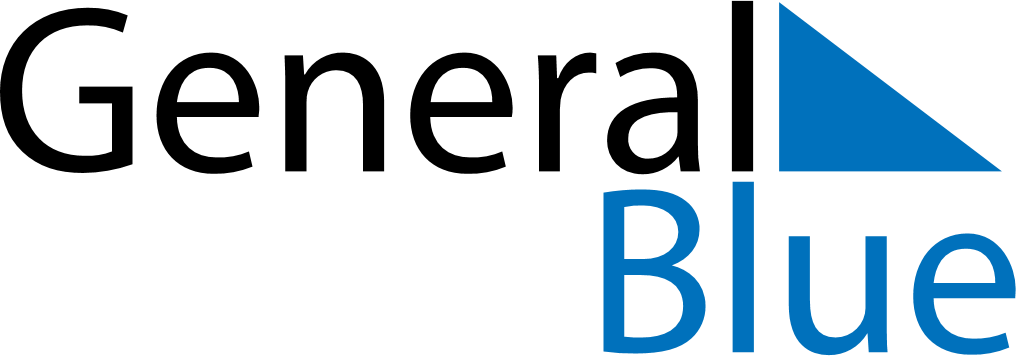 2025 - Q3Cuba 2025 - Q3Cuba 2025 - Q3Cuba 2025 - Q3Cuba 2025 - Q3Cuba 2025 - Q3Cuba JulyMONTUEWEDTHUFRISATSUNJuly123456July78910111213July14151617181920July21222324252627July28293031JulyAugustMONTUEWEDTHUFRISATSUNAugust123August45678910August11121314151617August18192021222324August25262728293031AugustSeptemberMONTUEWEDTHUFRISATSUNSeptember1234567September891011121314September15161718192021September22232425262728September2930SeptemberJul 25: Day before the Commemoration of the Assault of the Moncada garrisonJul 26: Commemoration of the Assault of the Moncada garrisonJul 27: Day after the Commemoration of the Assault of the Moncada garrison